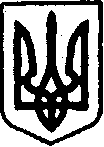 УКРАЇНАКЕГИЧІВСЬКА СЕЛИЩНА РАДАсмт КегичівкаКомісія з питань нагородження при Виконавчому комітеті Кегичівської селищної ради Протокол №517 серпня 2021  року	смт Кегичівка          Початок о 09.00 годиніЗал засідань селищної радиПРИСУТНІ:Віра ЗІМА, керуюча справами (секретар) виконавчого комітету селищної ради, заступник голови Комісії, Олена ТОПОВА, начальник Відділу організаційної та інформаційної роботи селищної ради, секретар Комісії,            Оксана БАБОШИНА, завідувач сектору управління персоналом селищної ради, член Комісії,  Леся АБРАМОВА, начальник загального відділу селищної ради, член Комісії, Ганна КОНОШКО, начальник  Відділу культури селищної ради, член Комісії. ВІДСУТНІ:Віталій БУДНИК, секретар селищної ради, голова Комісії (відпустка), Надія ПІДОСИНСЬКА, начальник відділу бухгалтерського обліку та звітності селищної ради, головний бухгалтер, член Комісії (відпустка).ВИСТУПИЛА:Віра ЗІМА, керуюча справами (секретар) виконавчого комітету селищної ради, заступник голови Комісії, яка ознайомила присутніх з порядком денним засідання Комісії.ПОРЯДОК ДЕННИЙ:1. Про розгляд подання головного лікаря та голови профспілкового комітету Комунального некомерційного підприємства Кегичівської селищної ради «Кегичівська центральна районна лікарня»  щодо нагородження ювілейною нагрудною медаллю «30 років Незалежності України»   ГОНЧАРОВУ Ганну Іванівну, заступника головного лікаря, лікаря-терапевта Комунального некомерційного підприємства Кегичівської селищної ради «Кегичівська центральна районна лікарня»  з нагоди 30-річчя Незалежності України.2. Про розгляд подання в.о. голови ГО «Союз Чорнобиль України» щодо нагородження ювілейною нагрудною медаллю «30 років Незалежності України»  ПЛАТОНОВА Івана Трохимовича, учасника ліквідації наслідків аварії на Чорнобильській АЕС з нагоди 30-річчя Незалежності України.3. Про розгляд подання в.о. директора територіального центру обслуговування населення (надання соціальних послуг) Кегичівської селищної ради щодо нагородження ювілейною нагрудною медаллю «30 років Незалежності України»  ПАЛОЧКУ Людмилу Михайлівну, ветерана педагогічної праці, активного відвідувача відділення денного перебування територіального центру соціального обслуговування населення (надання соціальних послуг) Кегичівської селищної ради, ХРАПАЧА Олександра Васильовича, ветерана праці, активного відвідувача відділення денного перебування територіального центру соціального обслуговування населення (надання соціальних послуг) Кегичівської селищної ради, ГАРАГУЛЮ Людмилу Петрівну, ветерана педагогічної праці, активного відвідувача відділення денного перебування територіального центру соціального обслуговування населення (надання соціальних послуг) Кегичівської селищної ради з нагоди 30-річчя Незалежності України.4. Про розгляд подання заступника голови ГО «Кегичівська районна спілка учасників АТО» щодо нагородження ювілейною нагрудною медаллю «30 років Незалежності України» учасників АТО та ООС (за списком) з нагоди 30-річчя Незалежності України. 5. Про розгляд подання голови  Кегичівської ради організації ветеранів України щодо нагородження ювілейною нагрудною медаллю «30 років Незалежності України»  учасників бойових дій Другої світової війни                     (за списком) з нагоди 30-річчя Незалежності України. 6. Про розгляд подання голови районної громадської організації афганців (воїнів-інтернаціоналістів) щодо нагородження ювілейною нагрудною медаллю «30 років Незалежності України»  ТАРАНА Сергія Олексійовича, учасника бойових дій, воїна-афганця з нагоди 30-річчя Незалежності України. 7. Про розгляд подання першого заступника Кегичівського селищного голови, щодо нагородження ювілейною нагрудною медаллю «30 років Незалежності України» НІЦЕНКА Дмитра Яковича, директора приватного сільськогосподарського підприємства імені Щорса з нагоди 30-річчя Незалежності України. 8. Про розгляд подання заступника начальника Служби у справах дітей   та сім’ї Кегичівської селищної ради щодо нагородження ювілейною нагрудною медаллю «30 років Незалежності України» вихователів дитячого будинку сімейного типу МОЙСУ Миколу Васильовича та МОЙСУ Валентину Михайлівну з нагоди 30-річчя Незалежності України.Слухали (з першого питання): Віру ЗІМУ, керуючу справами (секретаря) виконавчого комітету селищної ради, заступника голови Комісії, яка повідомила присутнім про те, що на адресу Кегичівської селищної ради надійшло подання від головного лікаря та голови профспілкового комітету КНП КСР «Кегичівська центральна лікарня» щодо нагородження ювілейною нагрудною медаллю «30 років Незалежності України»  ГОНЧАРОВУ Ганну Іванівну, заступника головного лікаря, лікаря-терапевта Комунального некомерційного підприємства Кегичівської селищної ради «Кегичівська центральна районна лікарня» з нагоди 30-річчя Незалежності України та зачитала текст листа.ВИРІШИЛИ:	Погодити кандидатуру ГОНЧАРОВОЇ Ганни Іванівни запропоновану головним лікарем та головою профспілкового комітету КНП КСР «Кегичівська центральна лікарня» та рекомендувати Кегичівському селищному голові нагородити дану кандидатуру нагрудною медаллю «30 років Незалежності України» з нагоди 30-річчя Незалежності України. (одноголосно)Слухали (з другого питання): Віру ЗІМУ, керуючу справами (секретаря) виконавчого комітету селищної ради, заступника голови Комісії, яка повідомила присутнім про те, що на адресу Кегичівської селищної ради надійшло подання від в.о. голови ГО «Союз Чорнобиль України»  щодо нагородження ювілейною нагрудною медаллю «30 років Незалежності України» ПЛАТОНОВА Івана Трохимовича, учасника ліквідації наслідків аварії на Чорнобильській АЕС з нагоди 30-річчя Незалежності України та зачитала текст листа.ВИРІШИЛИ:	Погодити кандидатуру ПЛАТОНОВА Івана Трохимовича запропоновану в.о. голови ГО «Союз Чорнобиль України»  та рекомендувати Кегичівському селищному голові нагородити дану кандидатуру нагрудною медаллю «30 років Незалежності України» з нагоди 30-річчя Незалежності України. (одноголосно)Слухали (з третього питання): Віру ЗІМУ, керуючу справами (секретаря) виконавчого комітету селищної ради, заступника голови Комісії, яка повідомила присутнім про те, що на адресу Кегичівської селищної ради надійшло подання від в.о. директора територіального центру обслуговування населення (надання соціальних послуг) Кегичівської селищної ради щодо нагородження ювілейною нагрудною медаллю «30 років Незалежності України» ПАЛОЧКУ Людмилу Михайлівну, ветерана педагогічної праці, активного відвідувача відділення денного перебування територіального центру соціального обслуговування населення (надання соціальних послуг) Кегичівської селищної ради, ХРАПАЧА Олександра Васильовича, ветерана праці, активного відвідувача відділення денного перебування територіального центру соціального обслуговування населення (надання соціальних послуг) Кегичівської селищної ради, ГАРАГУЛЮ Людмилу Петрівну, ветерана педагогічної праці, активного відвідувача відділення денного перебування територіального центру соціального обслуговування населення (надання соціальних послуг) Кегичівської селищної та зачитала текст листа.ВИРІШИЛИ:	Погодити кандидатури  ПАЛОЧКИ Людмили Михайлівни, ХРАПАЧА Олександра Васильовича, ГАРАГУЛІ Людмили Петрівни запропоновану         в.о. директора територіального центру обслуговування населення (надання соціальних послуг) Кегичівської селищної ради та рекомендувати Кегичівському селищному голові нагородити дані кандидатури нагрудною медаллю «30 років Незалежності України» з нагоди 30-річчя Незалежності України. (одноголосно)Слухали (з четвертого питання): Віру ЗІМУ, керуючу справами (секретаря) виконавчого комітету селищної ради, заступника голови Комісії, яка повідомила присутнім про те, що на адресу Кегичівської селищної ради надійшло подання від заступника голови ГО «Кегичівська районна спілка учасників АТО» щодо нагородження ювілейною нагрудною медаллю «30 років Незалежності України» учасників АТО та ООС (за списком) з нагоди 30-річчя Незалежності України та зачитала текст листа.ВИРІШИЛИ:	Погодити кандидатури учасників АТО та ООС запропоновані заступником голови ГО «Кегичівська районна спілка учасників АТО»                       та рекомендувати Кегичівському селищному голові нагородити дані кандидатури нагрудною медаллю «30 років Незалежності України» з нагоди 30-річчя Незалежності України. (одноголосно)Слухали (з п’ятого питання): Віру ЗІМУ, керуючу справами (секретаря) виконавчого комітету селищної ради, заступника голови Комісії, яка повідомила присутнім про те, що на адресу Кегичівської селищної ради надійшло подання від голови  Кегичівської ради організації ветеранів України щодо нагородження ювілейною нагрудною медаллю «30 років Незалежності України» учасників бойових дій Другої світової війни (за списком) з нагоди            30-річчя Незалежності України та зачитала текст листа.ВИРІШИЛИ:	Погодити кандидатури учасників бойових дій Другої світової війни запропоновані головою  Кегичівської ради організації ветеранів України                    та рекомендувати Кегичівському селищному голові нагородити дані кандидатури нагрудною медаллю «30 років Незалежності України» з нагоди              30-річчя Незалежності України. (одноголосно)Слухали (з шостого питання): Віру ЗІМУ, керуючу справами (секретаря) виконавчого комітету селищної ради, заступника голови Комісії, яка повідомила присутнім про те, що на адресу Кегичівської селищної ради надійшло подання від голови районної громадської організації афганців (воїнів-інтернаціоналістів) щодо нагородження ювілейною нагрудною медаллю         «30 років Незалежності України» ТАРАНА Сергія Олексійовича, учасника бойових дій, воїна-афганця з нагоди 30-річчя Незалежності України та зачитала текст листа.ВИРІШИЛИ:	Погодити кандидатуру ТАРАНА Сергія Олексійовича, запропоновану головою   районної громадської організації афганців (воїнів-інтернаціоналістів) та рекомендувати Кегичівському селищному голові нагородити дану кандидатуру нагрудною медаллю «30 років Незалежності України» з нагоди              30-річчя Незалежності України. (одноголосно)Слухали (з сьомого питання): Віру ЗІМУ, керуючу справами (секретаря) виконавчого комітету селищної ради, заступника голови Комісії, яка повідомила присутнім про те, що на адресу Кегичівської селищної ради надійшло подання від першого заступника Кегичівського селищного голови щодо нагородження ювілейною нагрудною медаллю  «30 років Незалежності України» НІЦЕНКА Дмитра Яковича, директора приватного сільськогосподарського підприємства імені Щорса з нагоди 30-річчя Незалежності України  та зачитала текст листа.ВИРІШИЛИ:	Погодити кандидатуру НІЦЕНКА Дмитра Яковича, запропоновану першим заступником Кегичівського селищного голови та рекомендувати Кегичівському селищному голові нагородити дану кандидатуру нагрудною медаллю «30 років Незалежності України» з нагоди 30-річчя Незалежності України. (одноголосно)Слухали (з восьмого питання): Віру ЗІМУ, керуючу справами (секретаря) виконавчого комітету селищної ради, заступника голови Комісії, яка повідомила присутнім про те, що на адресу Кегичівської селищної ради надійшло подання від заступника начальника Служби у справах дітей  та сім’ї Кегичівської селищної ради щодо нагородження ювілейною нагрудною медаллю «30 років Незалежності України» вихователів дитячого будинку сімейного типу МОЙСУ Миколу Васильовича та МОЙСУ Валентину Михайлівну  з нагоди 30-річчя Незалежності України  та зачитала текст листа.ВИРІШИЛИ:	Погодити кандидатури вихователів дитячого будинку сімейного типу МОЙСУ Миколу Васильовича та МОЙСУ Валентину Михайлівну                     та рекомендувати Кегичівському селищному голові нагородити дану кандидатуру нагрудною медаллю «30 років Незалежності України» з нагоди 30-річчя Незалежності України. (одноголосно)Заступник голови Комісії 						Віра ЗІМАСекретар Комісії 							Олена ТОПОВА